AZPEITIKO TXAPELKETA 2018CAMPEONATO AZPEITIA 2018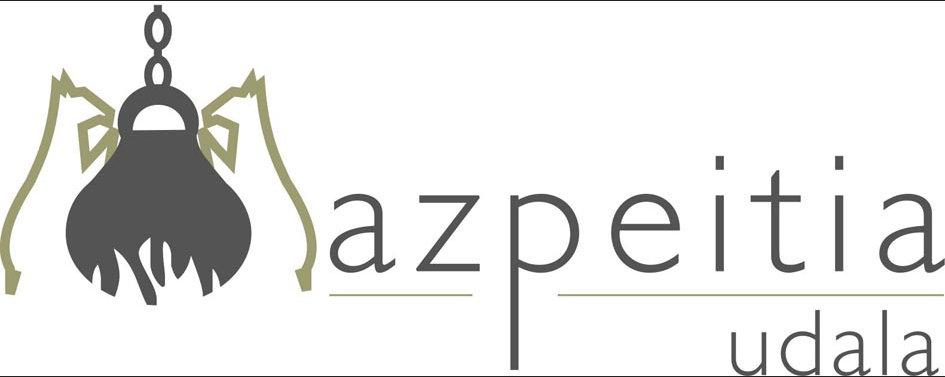 Urriak 5, 12, 19 eta 26 Azpeitiko Udala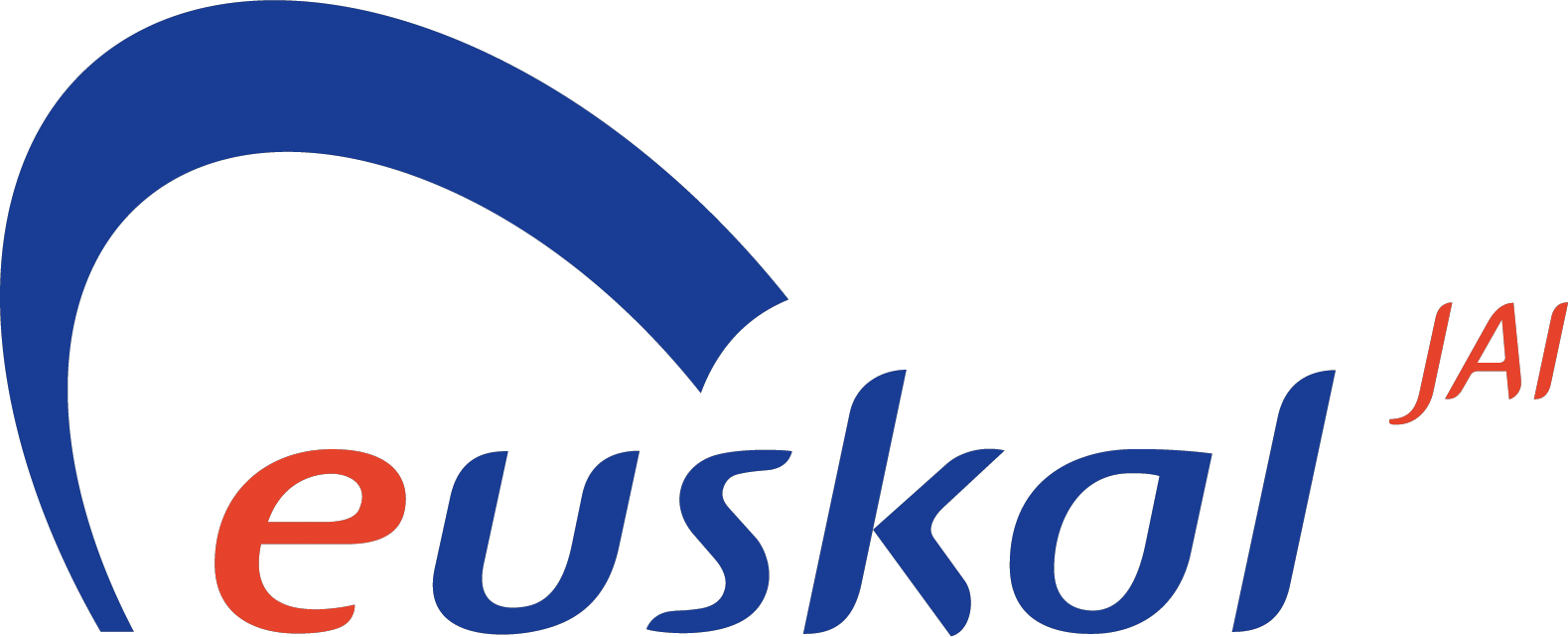 galarreta-jaialai.com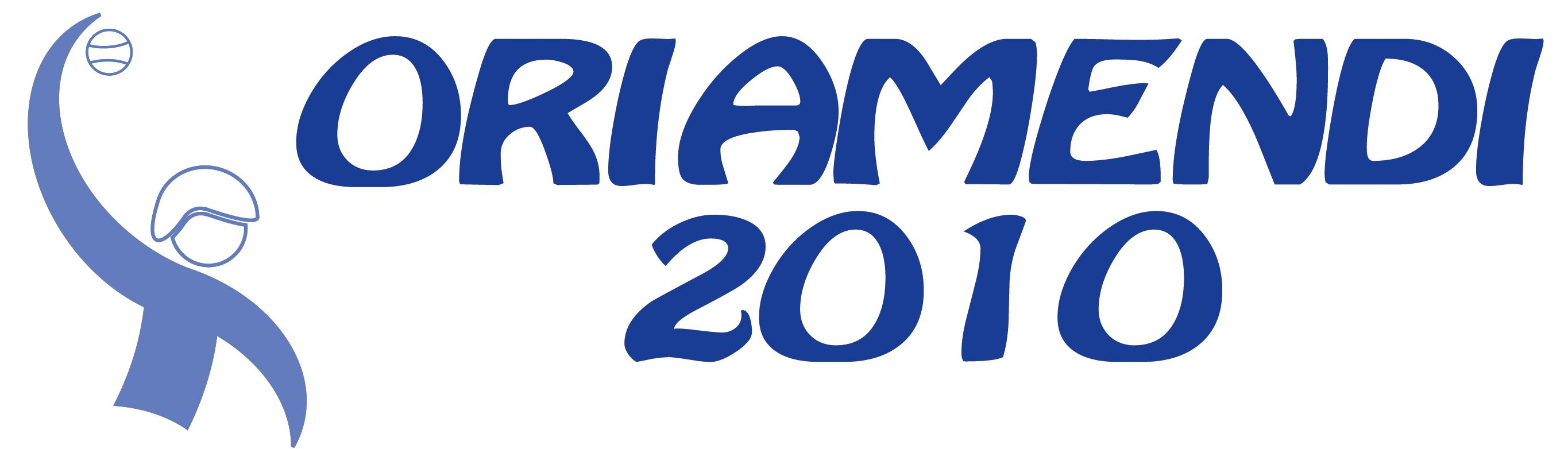 www.oriamendi2010.cominfo@oriamendi2010.comREMONTISTASParticipan 6 parejas de remontistas divididos en dos grupos. Grupo A y grupo B.GRUPO APAREJA 1.   URNIETAANSA II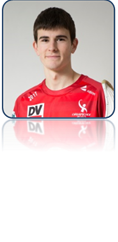 Nombre: Imanol Ansa Urruzola				Nacimiento:  Urnieta, 02/11/1995 (22 años)Debut:  frontón GalarretaJai-Alai18/04/2015DelanteroAZPIROZ				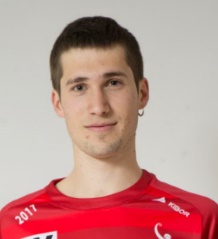 Nombre: Xabier Azpiroz BeunzaNacimiento:  Larraun, 03/12/1994 (23 años)Debut:  frontón Galarreta Jai-Alai 07/05/2016ZagueroPAREJA 2.   MATXINBENTA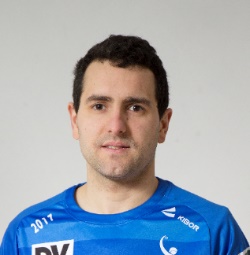 MATXIN IIINombre: Xuban OiarzabalNacimiento:  Matxinbenta 4/9/1982 (35 años) Debut:  frontón Galarreta Jai-Alai 07/05/2000Delantero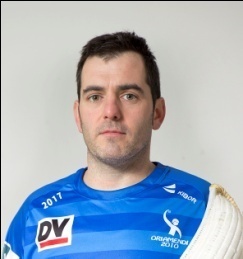 AGIRREZABALANombre: Igor Agirrezabala EtxanizNacimiento: Azpeitia, 28/7/1982 (35 años)Debut: frontón Izarraitz 4/3/2003Zaguero  PAREJA 3.   AZPEITIASEGUROLA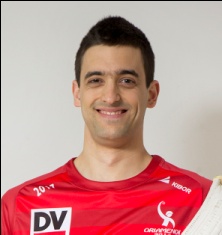 Nombre: Beñat SegurolaNacimiento: Aizarnazabal, 10/07/1990 (28 años)Debut: frontón Galarreta Jai-Alai 25/05/2013DelanteroION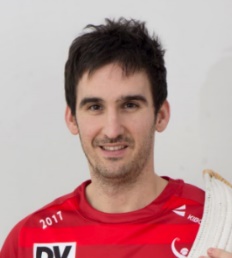 Nombre: Ion Etxeberria Azurmendi			Nacimiento:  Azpeitia 11/9/1983 (34 años)Debut:  frontón Izarraitz   4/3/2003ZagueroGRUPO BPAREJA 1.   URRESTILLAUTERGA					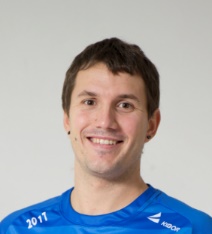 Nombre: Xanti Uterga LabianoNacimiento:  Doneztebe 1/8/1984 (34 años)Debut:  frontón Euskal-Jai Berri 7/7/2002DelanteroLABAKA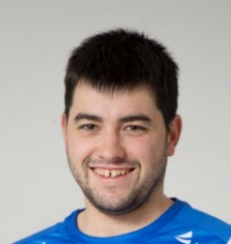 Nombre: Jagoba Labaka AzpiazuNacimiento: 25/02/1991 Azpeitia Debut: Frontón Galarreta 14/07/2012			ZagueroPAREJA 2.   URRESTILLAURTASUN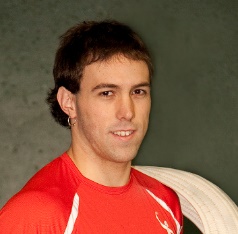 Nombre: Gorka Urtasun Saldias			Nacimiento: Irurita, XXXXXDebut: Frontón Euskal-Jai Berri 06/07/2009DelanteroAIZPURU III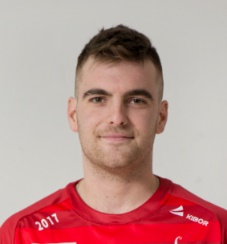 Nombre:  Joxin Aizpuru San JuanNacimiento:  Azpeitia, 16/09/1992 (26 años)Debut:  frontón Galarreta, 14/07/2012ZagueroPAREJA 3.   AZKOITIAJUANENEA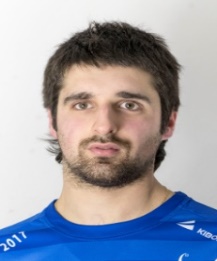 Nombre: Aritz Juanenea Andiarena                                                          Nacimiento: Saldias, 02/10/1992 Debut: frontón Galarreta Jai-Alai   22/08/2017DelanteroLARRAÑAGA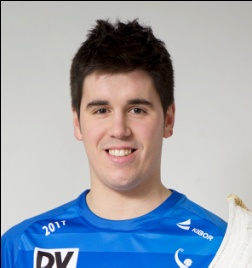 Nombre: Iban Larrañaga GoenagaNacimiento: Azkoitia 23/7/1992 (25 años)Debut: frontón Galarreta Jai-Alai 25/05/2013ZagueroTORNEOSe disputarán dos torneos en paralelo: GRUPO A Y GRUPO BEn cada grupo jugarán todos contra todos y los dos primeros de cada grupo irán a la final.CalendarioViernes 12 de octubrePartido 1:  Grupo A			Ansa II – Azpiroz vs. Matxin III - AgirrezabalaPartido 2:  Grupo B			Urtasun – Aizpuru III vs. Juanenea- LarrañagaViernes 19 de octubre Partido 1:  Grupo A			Segurola – Ion vs. “perdedor partido 5 de octubre”Partido 2:  Grupo B			Uterga- Labaka vs. “perdedor partido 5 de octubre”Viernes 26 de octubrePartido 1:  Grupo A			Segurola- Ion vs. “ganador partido 5 de octubre”Partido 2:  Grupo B			Uterga- Labaka vs. “ganador partido 5 de octubre”Viernes 2 de noviembre“Ganador grupo A” vs. “Ganador grupo B”Todos los festivales comenzarán a las 18h30’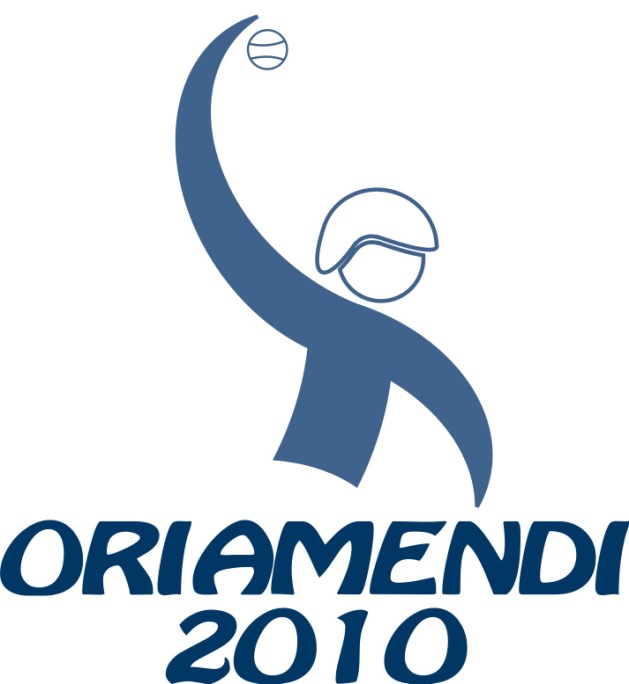 